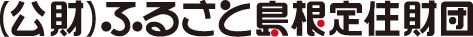 相談希望場所相談希望場所□松江事務局□松江事務局□松江事務局□石見事務所□石見事務所相談分野相談分野□会計・税務　□労務管理　□法人設立・事業運営　□経営計画・商品企画□会計・税務　□労務管理　□法人設立・事業運営　□経営計画・商品企画□会計・税務　□労務管理　□法人設立・事業運営　□経営計画・商品企画□会計・税務　□労務管理　□法人設立・事業運営　□経営計画・商品企画□会計・税務　□労務管理　□法人設立・事業運営　□経営計画・商品企画団体名（当てはまる□にチェックを付けてください）団体名（当てはまる□にチェックを付けてください）□NPO法人　□任意団体　□その他（　　　　　　　　　　　　　　　　　　　）□NPO法人　□任意団体　□その他（　　　　　　　　　　　　　　　　　　　）□NPO法人　□任意団体　□その他（　　　　　　　　　　　　　　　　　　　）□NPO法人　□任意団体　□その他（　　　　　　　　　　　　　　　　　　　）□NPO法人　□任意団体　□その他（　　　　　　　　　　　　　　　　　　　）連絡先住所〒　　　　－〒　　　　－〒　　　　－〒　　　　－〒　　　　－連絡先電話番号　　　　　－　　　　－　　　　　－　　　　－FAX番号FAX番号　　　　　－　　　　－連絡先Eメールアドレス来所者名来所者名　　　　　　　　　　　　　　　　　　　　　　　　               （ほか　　　　名）　　　　　　　　　　　　　　　　　　　　　　　　               （ほか　　　　名）　　　　　　　　　　　　　　　　　　　　　　　　               （ほか　　　　名）　　　　　　　　　　　　　　　　　　　　　　　　               （ほか　　　　名）　　　　　　　　　　　　　　　　　　　　　　　　               （ほか　　　　名）来所者名来所者名緊急連絡先（携帯電話等）相談内容記入例）・ＮＰＯ法人化のための提出書類や事業運営、決算書や源泉徴収等の会計業務、就業規則などの労務についての相談。・地域活動団体の事業における、商品企画、販売促進、経理事務、収益性分析等についての相談。相談内容記入例）・ＮＰＯ法人化のための提出書類や事業運営、決算書や源泉徴収等の会計業務、就業規則などの労務についての相談。・地域活動団体の事業における、商品企画、販売促進、経理事務、収益性分析等についての相談。【注意点】*箇条書きで出来るだけ具体的にお書き下さい。*相談内容によっては、事前に書類のご提出をお願いする場合がございます。【注意点】*箇条書きで出来るだけ具体的にお書き下さい。*相談内容によっては、事前に書類のご提出をお願いする場合がございます。【注意点】*箇条書きで出来るだけ具体的にお書き下さい。*相談内容によっては、事前に書類のご提出をお願いする場合がございます。【注意点】*箇条書きで出来るだけ具体的にお書き下さい。*相談内容によっては、事前に書類のご提出をお願いする場合がございます。【注意点】*箇条書きで出来るだけ具体的にお書き下さい。*相談内容によっては、事前に書類のご提出をお願いする場合がございます。相談可能日時（複数お書き下さい）相談可能日時（複数お書き下さい）